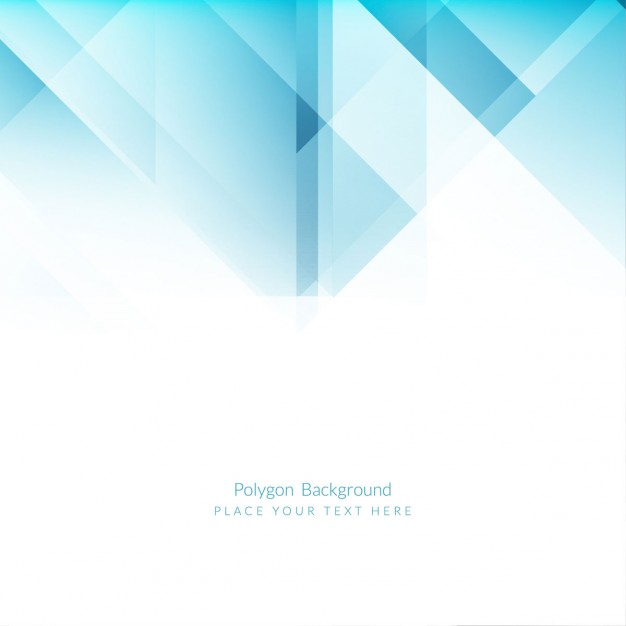 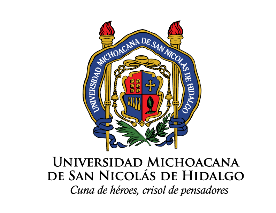 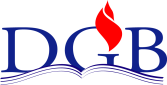 Instrucciones:  El coordinador señalará con una “X” aquellos servicios y colecciones con que cuente el Centro de Información.BIBLIOTECA:SERVICIOSCOLECCIONESPréstamo a domicilioGeneralPréstamo para fotocopiadoConsultaPréstamo en salaTesis y tesinas en papelPréstamo en reservaTesis y tesinas digitalesCubículo de estudio y/o lecturaPublicaciones periódicas (revistas y periódicos)Sala de computadorasDiscos compactosFormación de usuariosBases de datos contratadasPréstamo de lockers y/o casillerosFondo antiguoFotocopiadoColecciones especialesImpresionesPruebas PsicométricasScaner y/o digitalizaciónFondo MichoacánSala para personas con limitaciones motricesSala de lecturaPréstamo de laptop